Mrzne, až praštíMráz je veliká zima. Víš, že k mrazu se váže mnoho pranostik? A mráz dokáže také kouzlit. Nevěříš? Tak si to vyzkoušej.Mrzne, až praští___________________________________________________________________________________________Spoj k sobě začátek a konec pranostik. Jednu si vyber a pokus se ji vysvětlit.V lednu mráz					v noci mráz.Ve dne jas,						i kdyby měl zmrznout.Na Hromnice musí skřivan vrznout,		ukáže i časy příští.I když únor mrazem jiskří				těší nás.…………………………………………………………………………………………………………………………………………………………………………………………………………………………………………Pozorně si prohlédni graf a vyber správnou odpověď.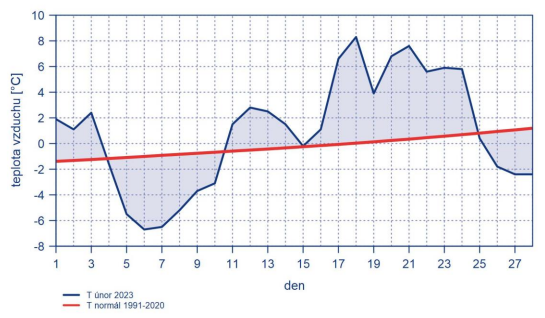 Určitě víš, že v moři je slaná voda. Vyzkoušej si pokus a pozoruj, co se bude dít. Na svůj pokus budeš potřebovat: 2 malé plastové miskyvodu z kohoutkusůllžíciDo jedné misky nalij asi 200 ml obyčejné vody. Do druhé také, ale přidej do ní alespoň 3 lžíce soli. Dobře rozmíchej. Obě misky dej přes noc do mrazničky. Svoje pozorování pak zapiš.Myslím si, že slaná voda …..…………………………………….……………………………Zjistil(a) jsem, že ……………………………………………………………………………….Máš rád(a) zmrzlinu? Zakresli, jaké kombinace jahodové, vanilkové a čokoládové zmrzliny můžeš vytvořit. Každý druh použij pouze jedenkrát.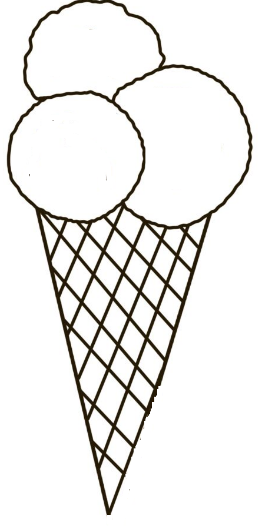 Jeden kopeček zmrzliny stojí 20 Kč. Kolik korun ti vrátí paní prodavačka ze stokoruny, když si koupíš 3 kopečky? Zakresli, jakými mincemi ti obnos může vrátit.………………………………………………………………………………………………… Mráz dokáže zachovat vše tak, jak je. Vědci našli v ledu nejen mamuta, ale také člověka. Dostal jméno Ötzi. Na internetu o něm zjisti nějakou zajímavost. …………………………………………………………………………………………………………………………………………………………………………………………………………………………………………………………………………………………………………………………………………………………………………………………………………………………………………………………………………………………………………… Co to znamená, když někdo řekne, že mu běhá mráz po zádech? ………………………………………………………………………………………………… A jsi na konci. Napiš, co jsi se touto aktivitou naučil(a):………………………………………………………………………………………………………………………………………………………………………………………………………………………………………………………………………………………………………………………………………………………………………Sebehodnocení: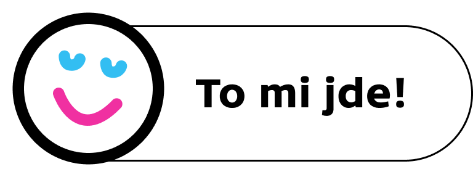 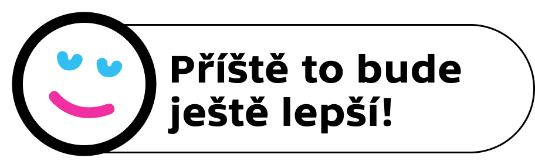 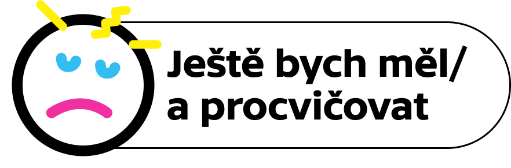 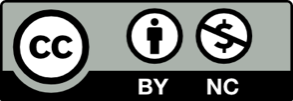 Zdroje:https://www.chmi.cz/files/portal/docs/tiskove_zpravy/2023/TZ_UNOR_2023_v_Cesku.pdf 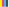 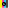 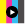 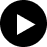 V roce 2023 mrzlo pouze od 4. do 11. února.ANONENejtepleji bylo 21. února.ANONERozdíl mezi nejvyšší a nejnižší teplotou byl více než 10 °C.ANONEV roce 2023 byl přestupný rok.ANONEV roce 2023 bylo 9. února dobré vzít si teplé rukavice.ANONE